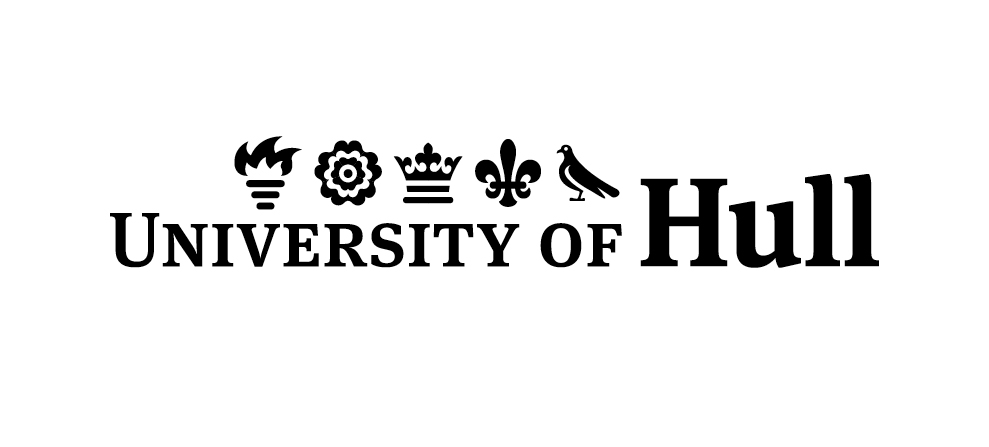 Job DescriptionDetails Specific to the PostBackground and Context Located in the Faculty of Arts and Social Sciences, the Department of History is internationally recognised for the high quality of its teaching and research performance. In the National Student Survey, History’s average overall student satisfaction rate exceeds 95% over the last ten years. All of the research outputs submitted by Hull’s historians were classed as nationally significant, and 70% of the submission was deemed to be of 4* and 3* quality, in the 2014 Research Excellence Framework. The History research environment was highly rated, a judgement that reflected the strength of the Department’s postgraduate community and the research infrastructure it has developed at Oriel Chambers (home of the world-leading Wilberforce Institute for the study of Slavery and Emancipation [WISE]) and Blaydes House (home of the Department’s centre of excellence in maritime history).With over 30 full-time members of staff, the Department delivers an extensive range of undergraduate and postgraduate degree programmes that are notably broad in terms of space, period and theme. It offers BA History and BA History and Archaeology programmes, which embrace specialist themes such as global history, history of art, maritime history, indigenous history, military history and twentieth-century history, as well as recently refreshed MA and MRes courses. Within and beyond the University of Hull, the History Department has a well-deserved reputation for collegiality and staff development.Specific Duties and Responsibilities of the postThe post holder will be required to contribute to the research work undertaken as part of the AHRC-funded project entitled ‘Crossing Boundaries; The History of First Aid in Britain and France, 1909-1989’, which will be led by Dr Rosemary Wall (PI) and Professor Barry Doyle (Co-I, University of Huddersfield). In your covering letter please refer directly to the criteria given in the person specification below.  Applications are assessed by the selection panel according to these criteria.PERSON SPECIFICATION – Research Band 7Postdoctoral Research Associate in Modern Social/Health HistoryFASS / HistoryHead of History1 yearNoVacancy Reference:FA0162SpecificationEssential DesirableExamples Measured byEducation and TrainingFormal qualifications & relevant trainingA PhD or equivalent in relevant disciplineApplicationInterview OtherWork ExperienceAbility to undertake duties of the postEvidence of:An emerging track record in an appropriate research field, including research-based publications, presentations at academic conferences and contributing to grant applicationsApplicationInterview OtherSkills and KnowledgeIncludes abilities and intellectEvidence of:Participation in networks that seek to promote research collaborationEffective management of resources Reading Knowledge of FrenchContribution to the supervision of undergraduate project, masters or PhD studentsExperience of oral history researchApplicationInterview OtherPersonal QualitiesIncludes any specific physical requirements of the post – (subject to the provisions of the Equality Act 2010)An expectation to positively contribute to University activities and initiatives which may include open days, graduation ceremonies, etc., and have a willingness to undertake administrative activitiesShow evidence of collaborative working, particularly on interdisciplinary activitiesEvidence of working in an open and transparent way, providing information and communicating effectively with colleaguesEvidence of Continuous Professional DevelopmentApplicationInterview Other